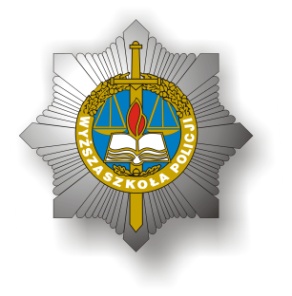 Szczytno, 30.11.2020 r.Informacja o wyniku konkursu wraz z uzasadnieniem 
zgodnie z art. 119 ust. 3 ustawy z 20 lipca 2018 r. Prawo o szkolnictwie wyższym i nauceJednostka organizacyjna:Instytut Nauk Prawnych Wydziału Bezpieczeństwa i Nauk PrawnychWyższej Szkoły Policji w SzczytnieStanowisko:adiunktData ogłoszenia konkursu:1 października 2020 r.Termin składania dokumentów:2 listopada 2020 r.Termin rozstrzygnięcia konkursu:30 listopada 2020 r.Liczba zgłoszeń:17Kandydaci rekomendowani do zatrudnienia:Anna Gadomska-Radel,Przemysław TarwackiUzasadnienie:Na wyżej wymienione stanowisko (dwa etaty) aplikowało siedemnastu kandydatów. Warunki określone w ofercie w pełni spełnili: Anna Gadomska-Radel i Przemysław Tarwacki, którzy zostali rekomendowani do zatrudnienia.Na wyżej wymienione stanowisko (dwa etaty) aplikowało siedemnastu kandydatów. Warunki określone w ofercie w pełni spełnili: Anna Gadomska-Radel i Przemysław Tarwacki, którzy zostali rekomendowani do zatrudnienia.